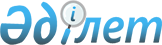 О проекте Указа Президента Республики Казахстан "О внесении изменений и дополнений в Закон Республики Казахстан от 4 декабря 2019 года "О республиканском бюджете на 2020 – 2022 годы"Постановление Правительства Республики Казахстан от 2 апреля 2020 года № 164
      Правительство Республики Казахстан ПОСТАНОВЛЯЕТ:
      внести на рассмотрение Президента Республики Казахстан проект Указа Президента Республики Казахстан "О внесении изменений и дополнений в Закон Республики Казахстан от 4 декабря 2019 года "О республиканском бюджете на 2020 – 2022 годы". О внесении изменений и дополнений в Закон Республики Казахстан от 4 декабря 2019 года "О республиканском бюджете на 2020 – 2022 годы"
      В соответствии с Указами Президента Республики Казахстан от 15 марта 2020 года № 285 "О введении чрезвычайного положения в Республике Казахстан", 16 марта 2020 года № 286 "О мерах по обеспечению социально-экономической стабильности", от 16 марта 2020 года № 287 "О дальнейших мерах по стабилизации экономики" и постановлением Правительства Республики Казахстан от 20 марта 2020 года №126 "О мерах по реализации Указа Президента Республики Казахстан от 16 марта 2020 года № 287 "О дальнейших мерах по стабилизации экономики" ПОСТАНОВЛЯЮ:
      1. Внести в Закон Республики Казахстан от 4 декабря 2019 года "О республиканском бюджете на 2020 – 2022 годы" (Ведомости Парламента Республики Казахстан, 2019 г., № 23, cт. 95) следующие изменения и дополнения:
      1) статьи 1 и 2 изложить в следующей редакции:
      "Статья 1. Утвердить республиканский бюджет на 2020 – 2022 годы согласно приложениям 1, 2 и 3 к настоящему Закону соответственно, в том числе на 2020 год в следующих объемах:
      1) доходы – 11 721 910 617 тысяч тенге, в том числе по:
      налоговым поступлениям – 6 261 091 551 тысячи тенге;
      неналоговым поступлениям – 148 669 598 тысяч тенге;
      поступлениям от продажи основного капитала – 4 347 700 тысяч тенге;
      поступлениям трансфертов – 5 307 801 768 тысяч тенге;
      2) затраты – 13 827 744 872 тысяч тенге;
      3) чистое бюджетное кредитование – 161 372 249 тысяч тенге, в том числе:
      бюджетные кредиты – 271 420 571 тысяч тенге;
      погашение бюджетных кредитов – 110 048 322 тысяч тенге;
      4) сальдо по операциям с финансовыми активами – 171 578 829 тысяч тенге, в том числе:
      приобретение финансовых активов – 171 578 829 тысяч тенге;
      5) дефицит бюджета – -2 438 785 333 тысяч тенге, или 3,5 процента к валовому внутреннему продукту страны;
      6) ненефтяной дефицит бюджета – -7 537 950 709 тысяч тенге, или 10,8 процента к валовому внутреннему продукту страны;
      7) финансирование дефицита бюджета – 2 438 785 333 тысяч тенге.
      Статья 2. Предусмотреть в республиканском бюджете на 2020 год поступления арендных плат за пользование Российской Федерацией комплексом "Байконур" в сумме 48 836 475 тысяч тенге и военными полигонами в сумме 8 817 160 тысяч тенге.";
      2) дополнить статьей 5-1 следующего содержания:
      "Предусмотреть в республиканском бюджете на 2020 год поступления трансфертов из областных бюджетов, бюджетов городов республиканского значения, столицы в связи с введением режима чрезвычайного положения в сумме 100 000 000 тыс. тенге.
      Распределение поступлений трансфертов из областных бюджетов, бюджетов городов республиканского значения, столицы определяется решением Правительства Республики Казахстан.";
      3) статью 6 изложить в следующей редакции:
      "Статья 6. Предусмотреть в республиканском бюджете на 2020 год размер гарантированного трансферта из Национального фонда Республики Казахстан в сумме 4 770 000 000 тысяч тенге.";
      4) статью 7 дополнить частью второй следующего содержания:
      "Установить с 1 апреля 2020 года:
      1) минимальный размер государственной базовой пенсионной выплаты – 17 641 тенге;
      2) минимальный размер пенсии – 40 441 тенге;
      3) месячный расчетный показатель для исчисления пособий и иных социальных выплат, а также применения штрафных санкций, налогов и других платежей в соответствии с законодательством Республики Казахстан – 2 778 тенге;
      4) величину прожиточного минимума для исчисления размеров базовых социальных выплат – 32 668 тенге.";
      5) статью 8 изложить в следующей редакции:
      "Статья 8. Установить, что средства, направленные на пенсионные выплаты по возрасту и пенсионные выплаты за выслугу лет, предусмотрены с учетом повышения их размеров:
      с 1 января 2020 года на 7 процентов;
      с 1 апреля 2020 года на 12 процентов.";
      6) в статье 11: 
      в части первой:
      дополнить подпунктами 1-1), 5-1), 6-1), 7-1), 7-2) и 7-3 следующего содержания:
      "1-1) субсидирование в рамках гарантирования и страхования займов субъектов агропромышленного комплекса;";
      "5-1) субсидирование развития племенного животноводства, повышение продуктивности и качества продукции животноводства;";
      "6-1) субсидирование развития семеноводства;";
      "7-1) субсидирование производства приоритетных культур;
      7-2) субсидирование стоимости удобрений (за исключением органических);
      7-3) выплату премии сотрудникам органов внутренних дел, обеспечивавшим в усиленном режиме охрану общественного порядка в период чрезвычайного положения";"
      подпункт 8) исключить;
      дополнить подпунктами 20-1), 30-1), 30-2), 33-1), 33-2) и 33-3) следующего содержания:
      "20-1) увеличение размера государственной стипендии обучающимся в организациях технического и профессионального образования и возмещение сумм, выплаченных по данному направлению расходов за счет средств местных бюджетов;";
      "30-1) увеличение размера государственной стипендии обучающимся в организациях технического и профессионального, после среднего образования и возмещение сумм, выплаченных по данному направлению расходов за счет средств местных бюджетов;
      30-2) повышение заработной платы работникам медицинских организаций здравоохранения местных исполнительных органов;";
      "33-1) субсидирование ставки вознаграждения и гарантирование по кредитам в рамках Государственной программы поддержки и развития бизнеса "Дорожная карта бизнеса – 2025" и Механизма кредитования приоритетных проектов;
      33-2) возмещение платежей населения по оплате коммунальных услуг в режиме чрезвычайного положения в Республике Казахстан;
      33-3) компенсацию потерь в связи со снижением налоговой нагрузки для субъектов малого и среднего бизнеса;";
      в части второй исключить подпункт 8);
      7) дополнить новой статьей 13-1 следующего содержания:
      "Статья 13-1. Реализация мероприятий Дорожной карты занятости на 2020-2021 годы определяются на основании решения Правительства Республики Казахстан.";
      8) статьи 15, 16, 17, 18, 21, 22 и 23 изложить в следующей редакции:
      "Статья 15. Утвердить резерв Правительства Республики Казахстан на 2020 год в сумме 262 160 089 тысяч тенге.
      Статья 16. Учесть, что в составе затрат Министерства национальной экономики Республики Казахстан на 2020 год предусмотрены средства на формирование и хранение государственного материального резерва в сумме 11 715 640 тысяч тенге с отражением в доходах республиканского бюджета средств от реализации материальных ценностей, выпущенных в порядке освежения, в сумме 4 347 700 тысяч тенге.
      Статья 17. Учесть, что в составе затрат Министерства индустрии и инфраструктурного развития Республики Казахстан на 2020 год предусмотрены средства для перечисления акционерному обществу "Национальная компания "ҚазАвтоЖол" на выполнение обязательств по договору доверительного управления государственным имуществом в сумме 52 965 019 тысяч тенге.
      Статья 18. Предусмотреть в республиканском бюджете на 2020 год 682 537 тысяч тенге для погашения и обслуживания гарантированных государством займов.";
      "Статья 21. Установить лимит правительственного долга на 31 декабря 2020 года в размере 15 500 000 000 тысяч тенге.
      Статья 22. Установить лимит предоставления поручительств государства на 2020 год в размере 442 276 000 тысяч тенге.
      Статья 23. Установить лимит государственных обязательств по проектам государственно-частного партнерства, в том числе государственных концессионных обязательств Правительства Республики Казахстан, на 2020 год в размере 2 344 382 123 тысяч тенге.";
      9) приложение 1, 4 и 5 к указанному Закону изложить в редакции согласно приложениям 1, 2 и 3 к настоящему Указу;
      10) статью 25 изложить в следующей редакции:
      "Статья 25. Настоящий Закон вводится в действие с 1 января 2020 года.
      Установить, что изменения и дополнения в настоящий Закон, внесенные в соответствии с Особым порядком формирования, уточнения и исполнения республиканского бюджета, утвержденным постановлением Правительства Республики Казахстан от 20 марта 2020 года №126 "О мерах по реализации Указа Президента Республики Казахстан от 16 марта 2020 года № 287 "О дальнейших мерах по стабилизации экономики", вводится в действие с 1 января 2020 года.".
      2. Настоящий Указ вводится в действие со дня подписания. Республиканский бюджет на 2020 год Объемы поступлений в бюджет на 2020 год,
направляемые в Национальный фонд Республики Казахстан Перечень республиканских бюджетных программ (подпрограмм), не подлежащих
секвестру в процессе исполнения республиканского бюджета на 2020 год
					© 2012. РГП на ПХВ «Институт законодательства и правовой информации Республики Казахстан» Министерства юстиции Республики Казахстан
				
      Премьер-Министр
Республики Казахстан 

А. Мамин

      Президент
Республики Казахстан 

К. Токаев
Приложение 1
к Указу Президента
Республики Казахстан
от 2020 года № Приложение 1
к Закону Республики Казахстан
"О республиканском бюджете
на 2020-2022 годы"
от 4 декабря 2019 года № 276-VI ЗРК
Категория
Категория
Категория
Наименование
Сумма, 
тыс. тенге
Класс
Класс
Наименование
Сумма, 
тыс. тенге
Подкласс
Наименование
Сумма, 
тыс. тенге
I. Доходы
11 721 910 617

1
1
1
Налоговые поступления
6 261 091 551

01
01
Подоходный налог
1 771 744 005

1
Корпоративный подоходный налог
1 771 744 005
05
05
Внутренние налоги на товары, работы и услуги
3 756 792 104

1
Hалог на добавленную стоимость
3 380 070 051
2
Акцизы
85 370 840
3
Поступления за использование природных и других ресурсов
266 055 006
4
Сборы за ведение предпринимательской и профессиональной деятельности
6 069 279
5
Налог на игорный бизнес
19 226 928
06
06
Hалоги на международную торговлю и внешние операции
690 744 339

1
Таможенные платежи
671 569 521
2
Прочие налоги на международную торговлю и операции
19 174 818
08
08
Обязательные платежи, взимаемые за совершение юридически значимых действий и (или) выдачу документов уполномоченными на то государственными органами или должностными лицами
41 811 103

1
Государственная пошлина
41 811 103
2
2
2
Неналоговые поступления
148 669 598

01
01
Доходы от государственной собственности
108 240 353

1
Поступления части чистого дохода государственных предприятий
5 800 000
3
Дивиденды на государственные пакеты акций, находящиеся в государственной собственности
30 906 078
4
Доходы на доли участия в юридических лицах, находящиеся в государственной собственности
2 602 991
5
Доходы от аренды имущества, находящегося в государственной собственности
58 870 276
6
Вознаграждения за размещение бюджетных средств на банковских счетах
700 000
7
Вознаграждения по кредитам, выданным из государственного бюджета
2 589 120
9
Прочие доходы от государственной собственности
6 771 888
Категория
Категория
Категория
Наименование
Сумма, 
тыс. тенге
Класс
Класс
Наименование
Сумма, 
тыс. тенге
Подкласс
Наименование
Сумма, 
тыс. тенге
02
02
Поступления от реализации товаров (работ, услуг) государственными учреждениями, финансируемыми из государственного бюджета
2 548 608

1
Поступления от реализации товаров (работ, услуг) государственными учреждениями, финансируемыми из государственного бюджета
2 548 608
03
03
Поступления денег от проведения государственных закупок, организуемых государственными учреждениями, финансируемыми из государственного бюджета
77 000

1
Поступления денег от проведения государственных закупок, организуемых государственными учреждениями, финансируемыми из государственного бюджета
77 000
04
04
Штрафы, пени, санкции, взыскания, налагаемые государственными учреждениями, финансируемыми из государственного бюджета, а также содержащимися и финансируемыми из бюджета (сметы расходов) Национального Банка Республики Казахстан 
7 325 078

1
Штрафы, пени, санкции, взыскания, налагаемые государственными учреждениями, финансируемыми из государственного бюджета, а также содержащимися и финансируемыми из бюджета (сметы расходов) Национального Банка Республики Казахстан, за исключением поступлений от организаций нефтяного сектора и в Фонд компенсации потерпевшим
7 325 078
05
05
Гранты
291 049

2
Финансовая помощь
291 049
06
06
Прочие неналоговые поступления
30 187 510

1
Прочие неналоговые поступления
30 187 510
3
3
3
Поступления от продажи основного капитала
4 347 700

02
02
Продажа товаров из государственного материального резерва
4 347 700

1
Продажа товаров из государственного материального резерва
4 347 700
4
4
4
Поступления трансфертов 
5 307 801 768

01
01
Трансферты из нижестоящих органов государственного управления
537 801 768

1
Трансферты из областных бюджетов, бюджетов городов республиканского значения, столицы
537 801 768
04
04
Трансферты из Национального фонда 
4 770 000 000

1
Трансферты из Национального фонда в республиканский бюджет
4 770 000 000
Функциональная группа
Функциональная группа
Функциональная группа
Наименование
Сумма, 
тыс. тенге
Администратор
Администратор
Наименование
Сумма, 
тыс. тенге
Программа
Наименование
Сумма, 
тыс. тенге
II. Затраты
13 827 744 872

1
1
1
Государственные услуги общего характера
560 345 999

101
101
Администрация Президента Республики Казахстан
9 282 543

001
Услуги по обеспечению деятельности Главы государства 
6 908 831
002
Услуги по прогнозно-аналитическому обеспечению стратегических аспектов внутренней и внешней политики государства
510 935
003
Услуги по обеспечению сохранности архивного фонда, печатных изданий и их специальному использованию
409 393
007
Услуги по обеспечению деятельности Службы центральных коммуникаций
693 598
009
Услуги по обеспечению деятельности Ассамблеи народа Казахстана
759 786
104
104
Канцелярия Премьер-Министра Республики Казахстан
2 373 856

001
Услуги по обеспечению деятельности Премьер-Министра Республики Казахстан 
2 373 856
106
106
Национальный центр по правам человека
159 096

001
Услуги по наблюдению за соблюдением прав и свобод человека и гражданина
93 368
008
Укрепление Национального превентивного механизма по предупреждению пыток
65 728
107
107
Аппарат Высшего Судебного Совета Республики Казахстан
301 833

001
Услуги по обеспечению деятельности Высшего Судебного Совета Республики Казахстан
301 833
108
108
Канцелярия Первого Президента Республики Казахстан – Елбасы
2 264 124

001
Услуги по обеспечению деятельности Первого Президента Республики Казахстан – Елбасы
1 219 091
008
Услуги по обеспечению деятельности Библиотеки Первого Президента Республики Казахстан – Елбасы 
1 045 033
201
201
Министерство внутренних дел Республики Казахстан
89 008 135

001
Услуги по определению и организации реализации государственной политики в области охраны общественного порядка и обеспечения общественной безопасности, уголовно-исполнительной системы, предупреждения и ликвидации чрезвычайных ситуаций природного и техногенного характера
89 008 135
204
204
Министерство иностранных дел Республики Казахстан
82 082 976

001
Услуги по координации внешнеполитической деятельности 
55 431 416
003
Делимитация и демаркация Государственной границы Республики Казахстан
240 502
005
Заграничные командировки
3 065 880
008
Обеспечение специальной, инженерно-технической и физической защиты дипломатических представительств за рубежом
114 929
013
Представление интересов Республики Казахстан в международных организациях, уставных и других органах Содружества Независимых Государств 
451 587
017
Участие Республики Казахстан в международных организациях, иных международных и прочих органах
19 549 639
019
Обеспечение реализации информационно-имиджевой политики 
3 229 023
207
207
Министерство экологии, геологии и природных ресурсов Республики Казахстан
9 934 758

001
Услуги по координации деятельности в сфере экологии, геологии и природных ресурсов
9 934 758
209
209
Министерство информации и общественного развития Республики Казахстан
7 300 485

Функциональная группа
Функциональная группа
Функциональная группа
Наименование
Сумма, 
тыс. тенге
Администратор
Администратор
Наименование
Сумма, 
тыс. тенге
Программа
Наименование
Сумма, 
тыс. тенге
001
Формирование государственной политики в сфере информации и общественного развития
5 510 302
002
Реализация государственной политики в сфере общественного согласия
1 790 183
211
211
Министерство торговли и интеграции Республики Казахстан
3 390 561

001
Формирование и реализация политики государства в сфере внутренней и внешней торговой политики, международной экономической интеграции, защиты прав потребителей, технического регулирования, стандартизации и обеспечения единства измерений, развития и продвижения несырьевого экспорта
3 390 561
217
217
Министерство финансов Республики Казахстан
130 064 060

001
Услуги по обеспечению бюджетного планирования, исполнения и контроля за исполнением государственного бюджета и противодействию экономическим и финансовым преступлениям и правонарушениям
92 641 593
002
Осуществление аудита инвестиционных проектов, финансируемых международными финансовыми организациями 
22 960
019
Выплата курсовой разницы по льготным жилищным кредитам
7 135
030
Создание и развитие информационных систем Министерства финансов Республики Казахстан
8 737 810
067
Финансирование политических партий
9 258 140
072
Реформирование системы налогового администрирования
2 833 139
091
Строительство объектов и инфраструктуры Министерства финансов Республики Казахстан
5 838 748
094
Управление государственными активами
724 535
205
Модернизация и техническое дооснащение пунктов пропуска на границе
10 000 000
223
223
Министерство цифрового развития, инноваций и аэрокосмической промышленности Республики Казахстан
3 063 824

001
Формирование и реализация политики государства в сфере цифровизации, инноваций, аэрокосмической и электронной промышленности, информационной безопасности в сфере информатизации и связи (кибербезопасности), топографо-геодезии и картографии
3 063 824
225
225
Министерство образования и науки Республики Казахстан
48 827 794

130
Базовое финансирование субъектов научной и (или) научно-технической деятельности
5 620 320
217
Развитие науки 
43 207 474
241
241
Министерство энергетики Республики Казахстан
3 004 658

001
Услуги по координации деятельности в сфере энергетики, атомной энергии, нефтегазовой и нефтехимической промышленности
3 004 658
243
243
Министерство национальной экономики Республики Казахстан
27 398 676

001
Услуги по формированию государственной политики по привлечению инвестиций, развитию экономической политики, формированию и реализации государственного материального резерва, регулированию деятельности субъектов естественных монополий и в области статистической деятельности, обеспечению защиты конкуренции, координации деятельности в области регионального развития и развития предпринимательства
16 449 368
006
Обеспечение реализации исследований проектов, осуществляемых совместно с международными организациями
952 188
007
Повышение конкурентоспособности регионов и совершенствование государственного управления
142 023
Функциональная группа
Функциональная группа
Функциональная группа
Наименование
Сумма, 
тыс. тенге
Администратор
Администратор
Наименование
Сумма, 
тыс. тенге
Программа
Наименование
Сумма, 
тыс. тенге
057
Участие Казахстана в инициативах и инструментах Организации экономического сотрудничества и развития в рамках сотрудничества Казахстана с Организацией экономического сотрудничества и развития
121 729
073
Обеспечение реализации проектов по содействию устойчивому развитию и росту Республики Казахстан, осуществляемых совместно с международными финансовыми организациями в рамках Рамочных соглашений о партнерстве
2 045 713
081
Обеспечение представления статистической информации 
7 321 570
096
Проведение исследования социально-экономического положения Республики Казахстан в рамках сотрудничества между Республикой Казахстан и Организацией экономического сотрудничества и развития
366 085
249
249
Министерство индустрии и инфраструктурного развития Республики Казахстан 
38 236 432

001
Формирование и реализация политики государства в сфере промышленности, оборонной промышленности, участия в проведении единой военно-технической политики и военно-технического сотрудничества, руководство в области формирования, размещения и выполнения оборонного заказа, формирования индустриальной политики, развития инфраструктуры и конкурентного рынка, транспорта и коммуникаций, строительства, жилищно-коммунального хозяйства
10 208 897
222
Выплата премий по вкладам в жилищные строительные сбережения
28 027 535
406
406
Счетный комитет по контролю за исполнением республиканского бюджета
2 258 792

001
Услуги по обеспечению контроля за исполнением республиканского бюджета 
1 683 726
007
Совершенствование системы государственного аудита и финансового контроля
575 066
608
608
Агентство Республики Казахстан по делам государственной службы
4 207 444

001
Формирование и реализация единой государственной политики в сфере государственной службы
3 220 774
008
Институциональная поддержка регионального хаба в сфере государственной службы и совершенствование механизмов профессионализации государственного аппарата, обеспечения качества государственных услуг и предупреждения коррупции
710 008
012
Услуги по тестированию кадров государственной службы республики
276 662
625
625
Агентство Республики Казахстан по регулированию и развитию финансового рынка
9 326 926

001
Формирование и реализация государственной политики по регулированию и развитию финансового рынка
9 326 926
637
637
Аппарат Конституционного Совета Республики Казахстан
425 133

001
Обеспечение верховенства Конституции Республики Казахстан на территории республики 
425 133
690
690
Центральная избирательная комиссия Республики Казахстан
2 467 284

001
Организация проведения выборов
645 410
002
Проведение выборов
1 821 874
693
693
Управление материально-технического обеспечения
13 890 391

001
Услуги по обеспечению деятельности Парламента Республики Казахстан
13 890 391
694
694
Управление Делами Президента Республики Казахстан
71 076 218

Функциональная группа
Функциональная группа
Функциональная группа
Наименование
Сумма, 
тыс. тенге
Администратор
Администратор
Наименование
Сумма, 
тыс. тенге
Программа
Наименование
Сумма, 
тыс. тенге
001
Услуги по обеспечению осуществления государственных функций и полномочий Управления делами Президента Республики Казахстан 
71 076 218
2
2
2
Оборона
590 634 059

201
201
Министерство внутренних дел Республики Казахстан
84 766 168

060
Организация деятельности в области предупреждения и ликвидации чрезвычайных ситуаций природного и техногенного характера
84 766 168
208
208
Министерство обороны Республики Казахстан
312 269 106

001
Услуги по определению и реализации государственной политики в области организации обороны и Вооруженных Сил Республики Казахстан 
2 451 541
047
Обеспечение боевой, мобилизационной готовности Вооруженных Сил Республики Казахстан
309 817 565
249
249
Министерство индустрии и инфраструктурного развития Республики Казахстан 
193 598 785

004
Обеспечение исполнения государственного оборонного заказа
193 598 785
3
3
3
Общественный порядок, безопасность, правовая, судебная, уголовно-исполнительная деятельность
797 200 266

104
104
Канцелярия Премьер-Министра Республики Казахстан
1 522 923

003
Услуги по обеспечению фельдъегерской связью государственных учреждений
1 522 923
201
201
Министерство внутренних дел Республики Казахстан
189 826 340

015
Обеспечение населения документами, удостоверяющими личность, водительскими удостоверениями, документами, номерными знаками для государственной регистрации транспортных средств
14 411 698
076
Охрана общественного порядка и обеспечение общественной безопасности
122 428 695
077
Организация деятельности уголовно-исполнительной системы
40 449 458
078
Осуществление оперативно-розыскной деятельности органов внутренних дел
12 536 489
217
217
Министерство финансов Республики Казахстан
6 269 300

096
Осуществление оперативно-розыскной деятельности и досудебного расследования 
6 269 300
221
221
Министерство юстиции Республики Казахстан
54 077 038

001
Правовое обеспечение деятельности государства 
12 460 380
005
Оказание юридической помощи адвокатами
1 813 004
006
Научное сопровождение законотворческой деятельности государственных органов
473 499
009
Обеспечение населения правовой информацией и ведение Единой системы правовой информации
1 156 382
047
Защита и представление интересов государства в арбитражах, иностранных арбитражах, иностранных государственных и судебных органах, а также в процессе доарбитражного и досудебного урегулирования споров, оценка перспектив судебных или арбитражных разбирательств, проводимых за рубежом с участием Правительства Республики Казахстан
21 403 657
059
Реализация проекта институционального укрепления сектора правосудия 
3 288 575
061
Строительство объектов судебной экспертизы
5 700 000
065
Услуги по судебным экспертизам
7 781 541
410
410
Комитет национальной безопасности Республики Казахстан
403 638 357

001
Обеспечение национальной безопасности
399 780 343
Функциональная группа
Функциональная группа
Функциональная группа
Наименование
Сумма, 
тыс. тенге
Администратор
Администратор
Наименование
Сумма, 
тыс. тенге
Программа
Наименование
Сумма, 
тыс. тенге
002
Программа развития системы национальной безопасности
3 858 014
501
501
Верховный Суд Республики Казахстан
56 985 196

001
Обеспечение судебными органами судебной защиты прав, свобод и законных интересов граждан и организаций
56 985 196
502
502
Генеральная прокуратура Республики Казахстан
37 360 511

001
Осуществление высшего надзора за точным и единообразным применением законов и подзаконных актов в Республике Казахстан 
35 772 310
015
Создание оперативной системы обеспечения правовой статистической информацией
1 588 201
624
624
Агентство Республики Казахстан по противодействию коррупции (Антикоррупционная служба)
22 840 004

001
Формирование и реализация единой государственной политики по противодействию коррупционным преступлениям
19 369 188
015
Проведение антикоррупционной экспертизы проектов нормативных правовых актов
3 470 816
681
681
Служба государственной охраны Республики Казахстан
24 680 597

001
Обеспечение безопасности охраняемых лиц и объектов
24 680 597
4
4
4
Образование
899 250 198

104
104
Канцелярия Премьер-Министра Республики Казахстан
347 855

009
Целевой вклад в АОО "Назарбаев Университет"
347 855
201
201
Министерство внутренних дел Республики Казахстан
11 191 372

079
Обучение, повышение квалификации и переподготовка кадров Министерства внутренних дел Республики Казахстан
11 191 372
208
208
Министерство обороны Республики Казахстан
12 182 279

005
Общеобразовательное обучение в специализированных организациях образования
1 201 319
011
Подготовка специалистов с высшим и послевузовским профессиональным образованием
10 295 954
017
Подготовка специалистов в организациях технического и профессионального, послесреднего образования 
685 006
221
221
Министерство юстиции Республики Казахстан
40 435

060
Повышение квалификации и переподготовка судебно-экспертных кадров
40 435
225
225
Министерство образования и науки Республики Казахстан
815 935 611

001
Формирование и реализация государственной политики в области образования и науки
9 453 306
017
Инновационные возможности и модернизация образования: на пути к экологической культуре для устойчивого развития страны
627 808
060
Целевой вклад в АОО "Назарбаев Интеллектуальные школы"
26 120 728
092
Целевой вклад в АОО "Назарбаев Университет"
7 690 899
098
Обеспечение доступности дошкольного воспитания и обучения
58 680 020
099
Обеспечение доступности качественного школьного образования
381 784 140
203
Обеспечение кадрами с техническим и профессиональным образованием
68 947 350
204
Обеспечение кадрами с высшим и послевузовским образованием
255 534 647
Функциональная группа
Функциональная группа
Функциональная группа
Наименование
Сумма, 
тыс. тенге
Администратор
Администратор
Наименование
Сумма, 
тыс. тенге
Программа
Наименование
Сумма, 
тыс. тенге
221
Повышение квалификации и переподготовка кадров государственных организаций дошкольного образования
281 587
222
Повышение квалификации и переподготовка кадров государственных организаций среднего образования
4 460 435
223
Повышение квалификации и переподготовка кадров государственных организаций технического и профессионального образования
295 395
224
Повышение квалификации и переподготовка кадров государственных организаций высшего и послевузовского образования
1 007
226
Стимулирование продуктивных инноваций
719 152
227
Модернизация среднего образования
1 339 137
226
226
Министерство здравоохранения Республики Казахстан
32 038 298

003
Подготовка специалистов в организациях технического и профессионального, послесреднего образования и оказание социальной поддержки обучающимся
605 773
005
Повышение квалификации и переподготовка кадров организаций здравоохранения
1 017 305
006
Подготовка специалистов с высшим, послевузовским образованием и оказание социальной поддержки обучающимся
29 968 559
072
Целевые текущие трансферты областным бюджетам, бюджетам городов республиканского значения, столицы на увеличение размера государственной стипендии обучающимся в организациях технического и профессионального, послесреднего образования и возмещение сумм, выплаченных по данному направлению расходов за счет средств местных бюджетов
446 661
240
240
Министерство культуры и спорта Республики Казахстан
22 152 426

005
Обучение и воспитание одаренных в культуре и искусстве детей
1 709 759
006
Подготовка специалистов в организациях технического, профессионального, послесреднего образования и оказание социальной поддержки обучающимся в области культуры и искусства
1 831 517
038
Обучение и воспитание одаренных в спорте детей
5 136 183
041
Подготовка кадров в области культуры и искусства
12 345 889
045
Услуги по организации образовательной деятельности для подготовки кадров в области туризма 
1 129 078
243
243
Министерство национальной экономики Республики Казахстан
80 000

017
Повышение квалификации и переподготовка кадров в сфере предпринимательства
80 000
501
501
Верховный Суд Республики Казахстан
445 299

017
Организация послевузовского образования, переподготовка и повышение квалификации судейских кадров
445 299
502
502
Генеральная прокуратура Республики Казахстан
2 281 548

018
Повышение профессионального уровня и послевузовское образование сотрудников правоохранительных органов
2 281 548
608
608
Агентство Республики Казахстан по делам государственной службы
2 426 148

002
Повышение квалификации государственных служащих
770 046
013
Услуги по подготовке, переподготовке и повышению квалификации государственных служащих
1 656 102
Функциональная группа
Функциональная группа
Функциональная группа
Наименование
Сумма, 
тыс. тенге
Администратор
Администратор
Наименование
Сумма, 
тыс. тенге
Программа
Наименование
Сумма, 
тыс. тенге
694
694
Управление Делами Президента Республики Казахстан
128 927

011
Повышение квалификации и переподготовка кадров медицинских организаций
128 927
5
5
5
Здравоохранение
1 582 615 130

201
201
Министерство внутренних дел Республики Казахстан
6 135 035

014
Услуги по лечению военнослужащих, сотрудников правоохранительных органов и членов их семей и оказанию медицинской помощи пострадавшим от чрезвычайных ситуаций
6 135 035
208
208
Министерство обороны Республики Казахстан
6 350 619

008
Медицинское обеспечение Вооруженных Сил
6 350 619
225
225
Министерство образования и науки Республики Казахстан
810 762

019
Оздоровление, реабилитация и организация отдыха детей
810 762
226
226
Министерство здравоохранения Республики Казахстан
1 549 011 231

001
Формирование государственной политики в области здравоохранения
23 297 967
013
Прикладные научные исследования в области здравоохранения и санитарно-эпидемиологического благополучия населения
5 376 049
024
Целевой вклад в АОО "Назарбаев Университет" 
896 167
053
Обеспечение хранения специального медицинского резерва и развитие инфраструктуры здравоохранения
35 167 136
061
Социальное медицинское страхование: повышение доступности, качества, экономической эффективности и финансовой защиты
13 873 219
066
Оказание медицинской помощи в рамках обязательного социального медицинского страхования и его сопровождение
320 692 013
067
Обеспечение гарантированного объема бесплатной медицинской помощи
1 090 103 410
070
Охрана общественного здоровья
58 749 826
074
Целевые текущие трансферты областным бюджетам, бюджетам городов республиканского значения, столицы на повышение заработной платы работникам медицинских организаций здравоохранения местных исполнительных органов
855 444
694
694
Управление Делами Президента Республики Казахстан
20 307 483

028
Обеспечение деятельности медицинских организаций Управления Делами Президента Республики Казахстан
20 307 483
6
6
6
Социальная помощь и социальное обеспечение
4 000 888 999

213
213
Министерство труда и социальной защиты населения Республики Казахстан
4 000 888 999

001
Формирование государственной политики в области труда, занятости, социальной защиты и миграции населения
5 272 007
027
Социальное обеспечение отдельных категорий граждан и их сопровождение по выплатам
3 575 666 642
034
Прикладные научные исследования в области охраны труда
102 060
056
Оказание услуг по информационно-аналитическому обеспечению социально-трудовой сферы, модернизация политики занятости
1 508 290
058
Оказание социальной защиты и помощи населению на республиканском уровне, а также совершенствование системы социальной защиты и развитие инфраструктуры
20 836 959
062
Целевые текущие трансферты областным бюджетам, бюджетам городов республиканского значения, столицы на субсидирование затрат работодателя на создание специальных рабочих мест для трудоустройства инвалидов
34 337
066
Реализация программных проектов в рамках содействия устойчивому развитию и росту Республики Казахстан
2 309 589
067
Обеспечение реализации проектов, осуществляемых совместно с международными организациями
1 105 862
Функциональная группа
Функциональная группа
Функциональная группа
Наименование
Сумма, 
тыс. тенге
Администратор
Администратор
Наименование
Сумма, 
тыс. тенге
Программа
Наименование
Сумма, 
тыс. тенге
068
Реализация Государственной программы развития продуктивной занятости и массового предпринимательства на 2017 – 2021 годы "Еңбек"
80 161 266
071
Целевые текущие трансферты областным бюджетам, бюджетам городов республиканского значения, столицы на установление доплат к заработной плате работников, предоставляющих специальные социальные услуги в государственных организациях социальной защиты населения
8 368 939
081
Реализация мероприятий Дорожной карты занятости на 2020-2021 годы
300 000 000
082
Целевое перечисление в АО "Фонд проблемных кредитов" на оказание социальной поддержки физических лиц по погашению образовавшейся задолженности по потребительским кредитам
5 523 048
7
7
7
Жилищно-коммунальное хозяйство
388 029 962

249
249
Министерство индустрии и инфраструктурного развития Республики Казахстан 
388 029 962

009
Целевые текущие трансферты областным бюджетам, бюджетам городов республиканского значения и столицы на возмещение платежей населения по оплате коммунальных услуг в режиме чрезвычайного положения в Республике Казахстан
68 365 380
226
Целевые трансферты на развитие бюджету Алматинской области на формирование уставного капитала уполномоченной организации для строительства, проектирования жилья и инженерно-коммуникационной инфраструктуры
713 835
227
Целевые трансферты на развитие бюджету Карагандинской области на строительство жилых домов и общежитий для переселения жителей из зон обрушения 
1 575 000
228
Реализация мероприятий в рамках программы жилищного строительства "Нұрлы жер" 
201 918 395
229
Реализация мероприятий в области жилищно-коммунального хозяйства в рамках Программы развития регионов до 2020 года
112 979 721
234
Целевые трансферты на развитие областному бюджету Акмолинской области на строительство и реконструкцию систем водоснабжения и водоотведения Щучинско-Боровской курортной зоны 
677 631
235
Целевые трансферты на развитие областным бюджетам, бюджетам городов республиканского значения, столицы на развитие систем водоснабжения и водоотведения в рамках Государственной программы развития туристской отрасли Республики Казахстан на 2019-2025 годы 
1 800 000
8
8
8
Культура, спорт, туризм и информационное пространство
176 553 363

209
209
Министерство информации и общественного развития Республики Казахстан
60 474 317

003
Проведение государственной информационной политики
57 400 912
004
Обеспечение укрепления взаимоотношения институтов гражданского общества и государства 
2 235 603
007
Реализация государственной молодежной и семейной политики 
837 802
225
225
Министерство образования и науки Республики Казахстан
1 924 801

219
Обеспечение доступа к научно-историческим ценностям, научно-технической и научно-педагогической информации
1 924 801
240
240
Министерство культуры и спорта Республики Казахстан
107 421 960

001
Формирование государственной политики в сфере культуры, спорта и туристской деятельности
1 377 615
017
Обеспечение внутриполитической стабильности и укрепление казахстанского патриотизма
3 130
021
Развитие государственного языка и других языков народа Казахстана
849 734
Функциональная группа
Функциональная группа
Функциональная группа
Наименование
Сумма, 
тыс. тенге
Администратор
Администратор
Наименование
Сумма, 
тыс. тенге
Программа
Наименование
Сумма, 
тыс. тенге
022
Проведение оцифровки Национального архивного фонда Республики Казахстан
10 000 000
033
Повышение конкурентоспособности сферы культуры и искусства, сохранение, изучение и популяризация казахстанского культурного наследия и повышение эффективности реализации архивного дела
57 003 246
035
Поддержка развития массового спорта и национальных видов спорта
632 795
036
Развитие спорта высших достижений
35 528 007
043
Формирование национального туристского продукта и продвижение его на международном и внутреннем рынке
1 787 258
046
Прикладные научные исследования
240 175
694
694
Управление Делами Президента Республики Казахстан
6 732 285

006
Проведение государственной информационной политики
792 624
015
Развитие инфраструктуры Щучинско-Боровской курортной зоны
5 552 836
029
Формирование туристского имиджа в Щучинско-Боровской курортной зоне
386 825
9
9
9
Топливно-энергетический комплекс и недропользование
79 190 646

207
207
Министерство экологии, геологии и природных ресурсов Республики Казахстан
6 977 898

089
Обеспечение рационального и комплексного использования недр и повышение геологической изученности территории Республики Казахстан
6 977 898
225
225
Министерство образования и науки Республики Казахстан
414 444

024
Мониторинг сейсмологической информации
414 444
241
241
Министерство энергетики Республики Казахстан
70 828 364

003
Целевые трансферты на развитие областным бюджетам, бюджетам городов республиканского значения, столицы на развитие газотранспортной системы
31 748 629
036
Развитие атомных и энергетических проектов
2 743 028
041
Развитие тепло-электроэнергетики
36 336 707
249
249
Министерство индустрии и инфраструктурного развития Республики Казахстан 
969 940

056
Обеспечение повышения энергоэффективности отраслей экономики
476 205
244
Возмещение ущерба работникам ликвидированных шахт, переданных в товарищество с ограниченной ответственностью "Карагандаликвидшахт" 
493 735
10
10
10
Сельское, водное, лесное, рыбное хозяйство, особо охраняемые природные территории, охрана окружающей среды и животного мира, земельные отношения
357 107 288

207
207
Министерство экологии, геологии и природных ресурсов Республики Казахстан
95 906 988

037
Стабилизация и улучшение качества окружающей среды
469 425
038
Сокращение выбросов парниковых газов
142 149
039
Развитие гидрометеорологического и экологического мониторинга
7 837 652
044
Содействие ускоренному переходу Казахстана к "зеленой экономике" путем продвижения технологий и лучших практик, развития бизнеса и инвестиций
649 838
254
Эффективное управление водными ресурсами
31 164 342
256
Управление, обеспечение сохранения и развития лесных ресурсов и животного мира
23 052 325
267
Повышение доступности знаний и научных исследований
472 183
268
Усовершенствование ирригационных и дренажных систем
32 119 074
212
212
Министерство сельского хозяйства Республики Казахстан
256 385 185

Функциональная группа
Функциональная группа
Функциональная группа
Наименование
Сумма, 
тыс. тенге
Администратор
Администратор
Наименование
Сумма, 
тыс. тенге
Программа
Наименование
Сумма, 
тыс. тенге
001
Услуги по планированию, регулированию, управлению в сфере сельского хозяйства и использования земельных ресурсов 
13 297 098
249
Создание условий для развития животноводства и производства, реализации продукции животноводства
28 533 739
250
Повышение доступности финансовых услуг
179 535 928
255
Создание условий для развития производства, реализации продукции растениеводства
19 000 153
259
Повышение доступности информации о земельных ресурсах
8 524 392
267
Повышение доступности знаний и научных исследований
7 493 875
223
223
Министерство цифрового развития, инноваций и аэрокосмической промышленности Республики Казахстан
3 038 747

007
Обеспечение топографо-геодезической и картографической продукцией и ее хранение
3 038 747
694
694
Управление Делами Президента Республики Казахстан
1 776 368

007
Охрана, защита, воспроизводство лесов и животного мира
1 776 368
11
11
11
Промышленность, архитектурная, градостроительная и строительная деятельность
32 539 704

211
211
Министерство торговли и интеграции Республики Казахстан
10 972 481

090
Содействие продвижению экспорта казахстанских товаров на внешние рынки
10 972 481
241
241
Министерство энергетики Республики Казахстан
133 200

040
Развитие нефтегазохимической промышленности и местного содержания в контрактах на недропользование 
133 200
249
249
Министерство индустрии и инфраструктурного развития Республики Казахстан 
21 434 023

010
Субсидирование ставки купонного вознаграждения по облигациям перевозчика
14 591 500
057
Прикладные научные исследования технологического характера в области промышленности 
1 694 020
090
Содействие развитию отраслей промышленности и обеспечение промышленной безопасности 
2 588 779
225
Реализация мероприятий по совершенствованию архитектурной, градостроительной и строительной деятельности 
2 559 724
12
12
12
Транспорт и коммуникации
579 587 249

223
223
Министерство цифрового развития, инноваций и аэрокосмической промышленности Республики Казахстан
87 598 928

003
Развитие "электронного правительства", инфокоммуникационной инфраструктуры и информационной безопасности
76 423 642
008
Прикладные научные исследования в области космической деятельности и информационной безопасности 
901 130
010
Обеспечение сохранности и расширения использования космической инфраструктуры
5 577 209
011
Создание космического ракетного комплекса "Байтерек" на базе ракеты космического назначения среднего класса нового поколения для запусков беспилотных космических аппаратов
1 696 947
012
Создание и ввод в эксплуатацию космической системы связи "KazSat-2R"
3 000 000
249
249
Министерство индустрии и инфраструктурного развития Республики Казахстан 
491 988 321

003
Развитие автомобильных дорог на республиканском уровне
120 013 321
013
Субсидирование регулярных авиаперевозок 
5 063 847
015
Субсидирование железнодорожных пассажирских перевозок по социально значимым межобластным сообщениям 
33 200 000
Функциональная группа
Функциональная группа
Функциональная группа
Наименование
Сумма, 
тыс. тенге
Администратор
Администратор
Наименование
Сумма, 
тыс. тенге
Программа
Наименование
Сумма, 
тыс. тенге
091
Ремонт и организация содержания, направленная на улучшение качества автомобильных дорог общего пользования 
245 638 293
092
Развитие, содержание водного транспорта и водной инфраструктуры
13 812 855
212
Субсидирование ставок вознаграждения при кредитовании и финансовом лизинге на приобретение вагонов перевозчиками пассажиров по социально значимым сообщениям и операторами вагонов (контейнеров) 
6 155 108
213
Обеспечение развития городского рельсового транспорта 
11 439 878
233
Выполнение обязательств по договору доверительного управления государственным имуществом 
52 965 019
240
Строительство и реконструкция пунктов пропуска через Государственную границу Республики Казахстан 
3 700 000
13
13
13
Прочие
844 873 455

204
204
Министерство иностранных дел Республики Казахстан
5 005 270

006
Представительские затраты
1 783 924
024
Реализация государственной политики по привлечению инвестиций
425 464
026
Содействие привлечению инвестиций в Республику Казахстан
2 795 882
211
211
Министерство торговли и интеграции Республики Казахстан
8 719 531

061
Услуги в сфере технического регулирования и метрологии
2 316 049
065
Целевое перечисление в АО "Национальная компания "QazExpoCongress"
6 403 482
217
217
Министерство финансов Республики Казахстан
316 748 588

010
Резерв Правительства Республики Казахстан
262 160 089
044
Погашение простых векселей 
3 168 000
099
Целевое перечисление в АО "Администрация Международного финансового центра "Астана"
48 074 000
120
Выполнение государственных обязательств по проектам государственно-частного партнерства
3 346 499
223
223
Министерство цифрового развития, инноваций и аэрокосмической промышленности Республики Казахстан
16 828 495

006
Стимулирование продуктивных инноваций
994 167
120
Выполнение государственных обязательств по проектам государственно-частного партнерства
12 568 044
205
Обеспечение инновационного развития Республики Казахстан
3 266 284
243
243
Министерство национальной экономики Республики Казахстан
469 715 361

062
Разработка или корректировка, а также проведение необходимых экспертиз технико-экономических обоснований бюджетных инвестиционных проектов и конкурсных документаций проектов государственно-частного партнерства, концессионных проектов, консультативное сопровождение проектов государственно-частного партнерства и концессионных проектов
645 000
082
Реализация мероприятий в моногородах и регионах в рамках Государственной программы развития регионов до 2025 года 
104 566 579
087
Реализация мероприятий в рамках Государственной программы поддержки и развития бизнеса "Дорожная карта бизнеса - 2025" и Механизма кредитования приоритетных проектов
87 510 689
160
Целевые трансферты на развитие бюджету Акмолинской области, бюджетам городов республиканского значения, столицы на развитие социальной и инженерной инфраструктуры окраин городов 
27 900 000
Функциональная группа
Функциональная группа
Функциональная группа
Наименование
Сумма, 
тыс. тенге
Администратор
Администратор
Наименование
Сумма, 
тыс. тенге
Программа
Наименование
Сумма, 
тыс. тенге
202
Реализация мероприятий мобилизационной подготовки, мобилизации и формирования государственного материального резерва
12 093 093
203
Целевые текущие трансферты областным бюджетам, бюджетам городов республиканского значения, столицы на компенсацию потерь в связи со снижением налоговой нагрузки для субъектов малого и среднего бизнеса
237 000 000
249
249
Министерство индустрии и инфраструктурного развития Республики Казахстан 
305 214

120
Выполнение государственных обязательств по проектам государственно-частного партнерства 
305 214
694
694
Управление Делами Президента Республики Казахстан
27 550 996

008
Строительство и реконструкция объектов Управления Делами Президента Республики Казахстан
27 550 996
14
14
14
Обслуживание долга
834 496 485

217
217
Министерство финансов Республики Казахстан
834 496 485

013
Обслуживание правительственного долга
834 496 485
15
15
15
Трансферты
2 104 432 069

217
217
Министерство финансов Республики Казахстан
2 104 432 069

400
Субвенции 
2 104 432 069
Функциональная группа
Функциональная группа
Функциональная группа
Наименование
Сумма, 
тыс. тенге
Администратор
Администратор
Наименование
Сумма, 
тыс. тенге
Программа
Наименование
Сумма, 
тыс. тенге
III. Чистое бюджетное кредитование
161 372 249

Бюджетные кредиты
271 420 571

7
7
7
Жилищно-коммунальное хозяйство
19 167 903

241
241
Министерство энергетики Республики Казахстан
1 178 965

042
Кредитование областных бюджетов, бюджетов городов республиканского значения, столицы на реконструкцию и строительство систем теплоснабжения
1 178 965
249
249
Министерство индустрии и инфраструктурного развития Республики Казахстан 
17 988 938

008
Кредитование областных бюджетов, бюджетов городов республиканского значения, столицы на проведение капитального ремонта общего имущества объектов кондоминиумов
8 616 564
224
Кредитование областных бюджетов, бюджетов городов республиканского значения, столицы на реконструкцию и строительство систем тепло-, водоснабжения и водоотведения 
9 372 374
10
10
10
Сельское, водное, лесное, рыбное хозяйство, особо охраняемые природные территории, охрана окружающей среды и животного мира, земельные отношения
133 259 007

212
212
Министерство сельского хозяйства Республики Казахстан
113 259 007

262
Кредитование АО "Аграрная кредитная корпорация" для проведения мероприятий по поддержке субъектов агропромышленного комплекса
70 000 000
264
Кредитование областных бюджетов на развитие продуктивной занятости и массового предпринимательства
43 259 007
243
243
Министерство национальной экономики Республики Казахстан
20 000 000

034
Бюджетные кредиты местным исполнительным органам для реализации мер социальной поддержки специалистов
20 000 000
11
11
11
Промышленность, архитектурная, градостроительная и строительная деятельность
40 000 000

211
211
Министерство торговли и интеграции Республики Казахстан
30 000 000

246
Кредитование АО "Национальный управляющий холдинг "Байтерек" с последующим кредитованием АО "Банк Развития Казахстана" для стимулирования экспортного финансирования
30 000 000
249
Министерство индустрии и инфраструктурного развития Республики Казахстан
10 000 000

218
Кредитование АО "Национальный управляющий холдинг "Байтерек" с последующим кредитованием АО "БРК-Лизинг" через АО "Банк Развития Казахстана" по реализации в лизинг автобусов 
10 000 000
12
12
12
Транспорт и коммуникации
20 000 000

249
249
Министерство индустрии и инфраструктурного развития Республики Казахстан 
20 000 000

219
Кредитование АО "Национальный управляющий холдинг Байтерек" с последующим кредитованием АО "Банк Развития Казахстана" для финансирования обновления парка пассажирских вагонов через АО "БРК-Лизинг"
20 000 000
13
13
13
Прочие
58 993 661

217
217
Министерство финансов Республики Казахстан
682 537

011
Выполнение обязательств по государственным гарантиям
682 537
243
243
Министерство национальной экономики Республики Казахстан
9 311 124

Функциональная группа
Функциональная группа
Функциональная группа
Наименование
Сумма, 
тыс. тенге
Администратор
Администратор
Наименование
Сумма, 
тыс. тенге
Программа
Наименование
Сумма, 
тыс. тенге
048
Кредитование областных бюджетов, бюджетов городов республиканского значения, столицы на содействие развитию предпринимательства в областных центрах, городах Нур-Султане, Алматы, Шымкенте, Семее и моногородах
9 311 124
249
249
Министерство индустрии и инфраструктурного развития Республики Казахстан
49 000 000

231
Бюджетное кредитование АО "Жилищный строительный сберегательный банк Казахстана" для предоставления предварительных и промежуточных жилищных займов
49 000 000
Категория
Категория
Категория
Наименование
Сумма, 
тыс. тенге
Класс
Класс
Наименование
Сумма, 
тыс. тенге
Подкласс
Наименование
Сумма, 
тыс. тенге
Погашение бюджетных кредитов
110 048 322

5
5
5
Погашение бюджетных кредитов
110 048 322

01
01
Погашение бюджетных кредитов
110 048 322

1
Погашение бюджетных кредитов, выданных из государственного бюджета
110 048 322
Функциональная группа
Функциональная группа
Функциональная группа
Наименование
Сумма, 
тыс. тенге
Администратор
Администратор
Наименование
Сумма, 
тыс. тенге
Программа
Наименование
Сумма, 
тыс. тенге
IV. Сальдо по операциям с финансовыми активами
171 578 829

Приобретение финансовых активов
171 578 829

1
1
1
Государственные услуги общего характера
11 149 302

217
217
Министерство финансов Республики Казахстан
11 149 302

006
Приобретение акций международных финансовых организаций
11 149 302
10
10
10
Сельское, водное, лесное, рыбное хозяйство, особо охраняемые природные территории, охрана окружающей среды и животного мира, земельные отношения
14 713 957

207
207
Министерство экологии, геологии и природных ресурсов Республики Казахстан
4 713 957

241
Увеличение уставного капитала Республиканского государственного предприятия на праве хозяйственного ведения "Казводхоз"
4 713 957
212
212
Министерство сельского хозяйства Республики Казахстан
10 000 000

258
Увеличение уставного капитала АО "Национальный управляющий холдинг "КазАгро" для реализации государственной политики по стимулированию развития агропромышленного комплекса
10 000 000
11
11
11
Промышленность, архитектурная, градостроительная и строительная деятельность
87 000 000

211
211
Министерство торговли и интеграции Республики Казахстан
29 000 000

245
Увеличение уставного капитала АО "Национальный управляющий холдинг "Байтерек" с последующим увеличением уставного капитала АО "Экспортная страховая компания "KazakhExport" для поддержки казахстанских производителей несырьевых товаров и поставщиков услуг на внешних рынках и усилению их конкурентоспособности за счет предоставления эффективных финансовых мер поддержки экспорта
29 000 000
249
249
Министерство индустрии и инфраструктурного развития Республики Казахстан 
58 000 000

012
Увеличение уставного капитала АО "Национальный управляющий холдинг "Байтерек" с последующим увеличением уставного капитала АО "Банк развития Казахстана" для обеспечения конкурентоспособности и устойчивости национальной экономики
50 000 000
243
Увеличение уставного капитала АО "Национальный управляющий холдинг "Байтерек" с последующим увеличением уставного капитала АО "БРК-Лизинг" через АО "Банк Развития Казахстана" по реализации в лизинг автобусов, тракторов и комбайнов
8 000 000
13
13
13
Прочие
58 715 570

243
243
Министерство национальной экономики Республики Казахстан
56 000 000

049
Увеличение уставного капитала АО "Фонд национального благосостояния "Самрук-Казына" для обеспечения конкурентоспособности и устойчивости национальной экономики
26 000 000
103
Увеличение уставного капитала АО "Национальный управляющий холдинг "Байтерек" для последующего увеличения уставного капитала АО "Фонд развития предпринимательства "Даму" на поддержку малого и среднего бизнеса
30 000 000
Функциональная группа
Функциональная группа
Функциональная группа
Наименование
Сумма, 
тыс. тенге
Администратор
Администратор
Наименование
Сумма, 
тыс. тенге
Программа
Наименование
Сумма, 
тыс. тенге
249
249
Министерство индустрии и инфраструктурного развития Республики Казахстан 
2 715 570

005
Увеличение уставного капитала АО "Национальная компания Казахстан инжиниринг" в целях увеличения уставного капитала АО "Петропавловский завод тяжелого машиностроения"
1 270 418
006
Увеличение уставного капитала АО "Национальная компания Казахстан инжиниринг" в целях увеличения уставного капитала АО "Завод им. С.М. Кирова"
556 847
014
Увеличение уставного капитала АО "Казтехнологии" с последующим увеличением уставного капитала ТОО "Steel Manufacturing" для реализации проекта "Казахстанский патронный завод"
888 305
Категория
Категория
Категория
Наименование
Сумма, 
тыс. тенге
Класс
Класс
Наименование
Сумма, 
тыс. тенге
Подкласс
Наименование
Сумма, 
тыс. тенге
Поступления от продажи финансовых активов
0

6
6
6
Поступления от продажи финансовых активов государства
0

1
1
Поступления от продажи финансовых активов государства
0

1
Поступления от продажи финансовых активов внутри страны
0
Наименование
Наименование
Сумма, 
тыс. тенге
V. Дефицит (профицит) бюджета
-2 438 785 333

VI. Ненефтяной дефицит (профицит)
-7 537 950 709

VII. Финансирование дефицита бюджета (использование профицита) 
2 438 785 333
Приложение 2
к Указу Президента
Республики Казахстан
от 2020 года № Приложение 4
к Закону Республики Казахстан
"О республиканском бюджете
на 2020-2022 годы"
от 4 декабря 2019 года № 276-VI ЗРК
Категория
Категория
Категория
Наименование
Сумма, 
тыс. тенге
Класс
Класс
Наименование
Сумма, 
тыс. тенге
Подкласс
Наименование
Сумма, 
тыс. тенге
ВСЕГО
1 036 343 507

1
Налоговые поступления
1 023 190 440

01
Подоходный налог
463 396 483
1
Корпоративный подоходный налог
463 396 483
05
Внутренние налоги на товары, работы и услуги
559 793 957
3
Поступления за использование природных и других ресурсов
559 793 957
2
Неналоговые поступления
3 153 067

04
Штрафы, пеня, санкции, взыскания, налагаемые государственными учреждениями, финансируемыми из государственного бюджета, а также содержащимися и финансируемыми из бюджета (сметы расходов) Национального Банка Республики Казахстан 
3 153 067
2
Штрафы, пеня, санкции, взыскания, налагаемые государственными учреждениями, финансируемыми из государственного бюджета, а также содержащимися и финансируемыми из бюджета (сметы расходов) Национального Банка Республики Казахстан, на предприятия нефтяного сектора 
3 153 067
6
Поступления от продажи финансовых активов государства
10 000 000

01
Поступления от продажи финансовых активов государства
10 000 000
1
Поступления от продажи финансовых активов внутри страны
10 000 000Приложение 3
к Указу Президента
Республики Казахстан
от 2020 года № Приложение 5
к Закону Республики Казахстан
"О республиканском бюджете
на 2020-2022 годы"
от 4 декабря 2019 года № 276-VI ЗРК
Функциональная группа
Функциональная группа
Функциональная группа
Функциональная группа
Наименование
Администратор
Администратор
Администратор
Наименование
Программа
Наименование
Подпрограмма
Наименование
4
Образование 
225
Министерство образования и науки Республики Казахстан 
001
Формирование и реализация государственной политики в области образования и науки
105
Обеспечение студентов, магистрантов и докторантов вновь вводимыми местами в общежитиях 
019
Оздоровление, реабилитация и организация отдыха детей
099
Обеспечение доступности качественного школьного образования
100
Обучение и воспитание детей в республиканских организациях образования
101
Реализация государственного образовательного заказа в Назарбаев Интеллектуальных школах
110
Целевые текущие трансферты областным бюджетам, бюджетам городов республиканского значения, столицы на апробирование подушевого финансирования организаций среднего образования
127
Размещение государственного образовательного заказа в частных организациях среднего образования
5
Здравоохранение
226
Министерство здравоохранения Республики Казахстан 
067
Обеспечение гарантированного объема бесплатной медицинской помощи
100
Трансферты Фонду социального медицинского страхования на оплату гарантированного объема бесплатной медицинской помощи
106
Оказание медицинской помощи больным социально-значимыми заболеваниями, за исключением направлений, финансируемых через Фонд социального медицинского страхования
107
Оказание медицинской помощи в форме санитарной авиации
070
Охрана общественного здоровья
100
Обеспечение санитарно-эпидемиологического благополучия населения
101
Целевые текущие трансферты областным бюджетам, бюджетам городов республиканского значения, столицы на закуп вакцин и других иммунобиологических препаратов
102
Целевые текущие трансферты областным бюджетам, бюджетам городов республиканского значения, столицы на пропаганду здорового образа жизни
104
Пропаганда здорового образа жизни
105
Реализация мероприятий по профилактике и борьбе со СПИД
106
Целевые текущие трансферты областным бюджетам, бюджетам городов республиканского значения, столицы на реализацию мероприятий по профилактике и борьбе со СПИД
6
Социальная помощь и социальное обеспечение
213
Министерство труда и социальной защиты населения Республики Казахстан
027
Социальное обеспечение отдельных категорий граждан и их сопровождение по выплатам
100
Выплаты солидарных пенсий
101
Государственные базовые пенсионные выплаты
103
Выплата обязательств по государственной гарантии сохранности обязательных пенсионных взносов и обязательных профессиональных пенсионных взносов в едином накопительном пенсионном фонде
104
Государственное базовое социальное пособие по инвалидности
105
Государственное базовое социальное пособие по случаю потери кормильца
107
Пособие на погребение
108
Государственные специальные пособия
109
Субсидирование обязательных пенсионных взносов получателям социальных выплат в случае потери дохода в связи с уходом за ребенком по достижении им возраста одного года
111
Возмещение за вред, причиненный жизни и здоровью, возложенное судом на государство в случае прекращения деятельности юридического лица
115
Государственные пособия многодетным семьям
131
Единовременные государственные денежные компенсации гражданам, пострадавшим вследствие ядерных испытаний на Семипалатинском испытательном ядерном полигоне
132
Единовременная денежная компенсация реабилитированным гражданам - жертвам массовых политических репрессий
133
Единовременные государственные пособия в связи с рождением ребенка
134
Государственные пособия по уходу за ребенком до одного года
135
Государственные пособия родителям, опекунам, воспитывающим детей-инвалидов
138
Государственные пособия семьям (лицам), осуществляющим уход за инвалидом первой группы с детства
140
Государственные пособия многодетным матерям, награжденным подвесками "Алтын алка", "Кумис алка" или получившим ранее звание "Мать-героиня" и награжденным орденом "Материнская слава"
143
Специальные государственные пособия